INFORME TRIMESTRALJulio, Agosto y Septiembre 2019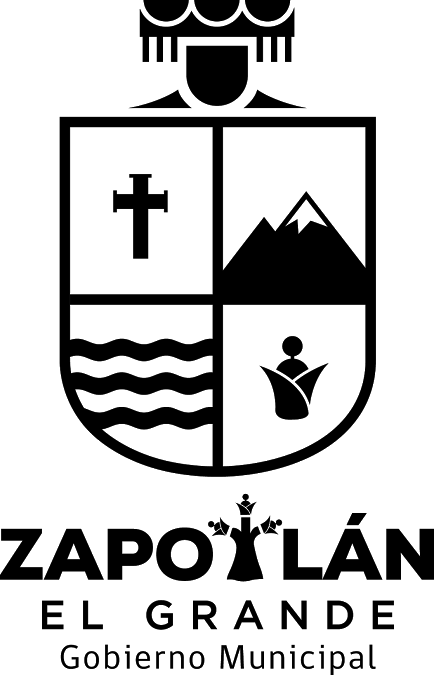 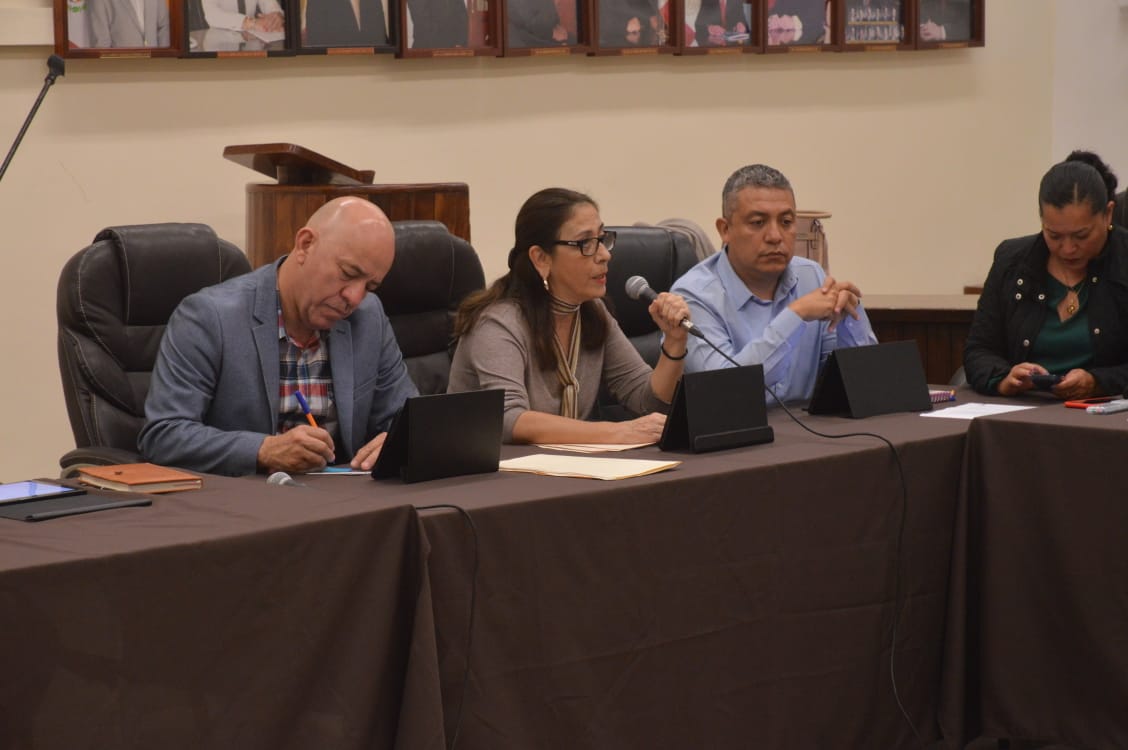 MARTHA GRACIELA VILLANUEVA ZALAPA.REGIDORA PRESIDENTA DE LA  COMISION DE DERECHOS HUMANOS, EQUIDAD DE GÉNERO Y ASUNTOS INDIGENAS JULIO A SEPTIEMBRE   DEL 2019ADMINISTRACION  2018-202SESIONES  DE LA COMISION DE DERECHOS HUMANOS, EQUIDAD DE GENERO Y ASUNTOS INDIGENASSESION  No. 6 DE LA COMISIONCOMISION DE DERECHOS HUMANOSDía 15 de Agosto se reunió la comisión de Derechos Humanos con las Instituciones del Juzgado Municipal, Unidad de atencion a la Violencia Intrrafamiliar ,Gabinete de Prevención.Instituto de la Mujer, Registro civil, MRM, y Camuni, para participar en la primera mesa de trabajo rspecto a temas que abordarn el primer contacto,refugios temporales, redes de apoyo y plan de seguridad para unificar criterios y dar atención certera e inmediata a mujeres víctimas de violencia intrafamiliar.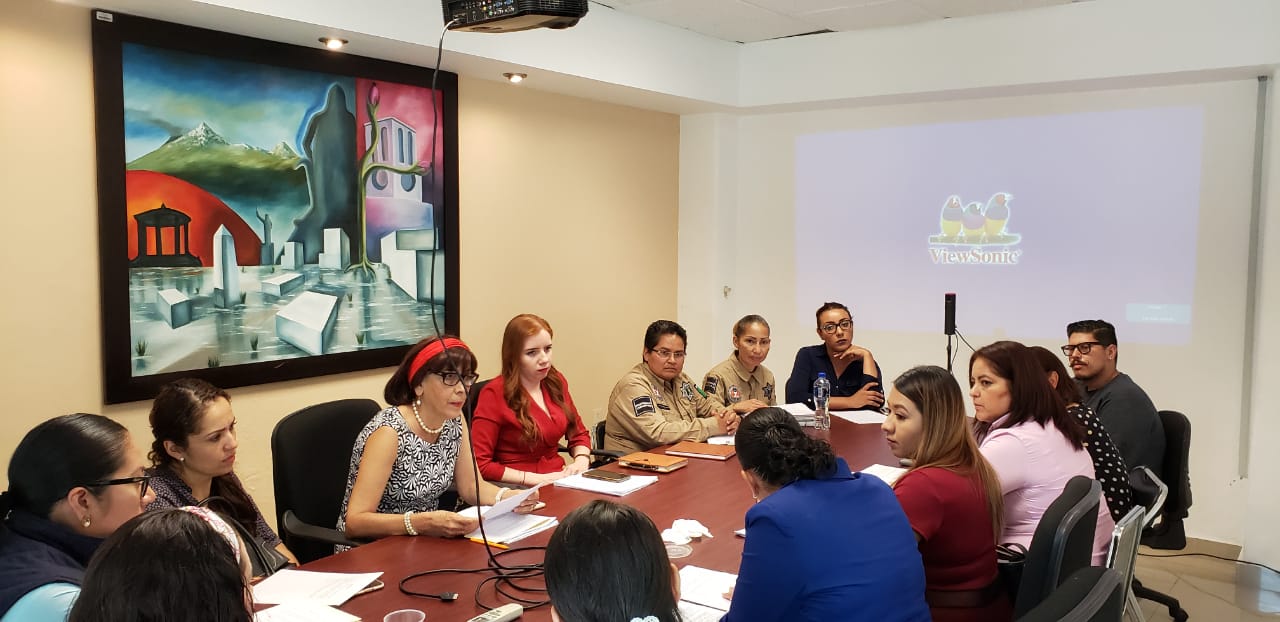 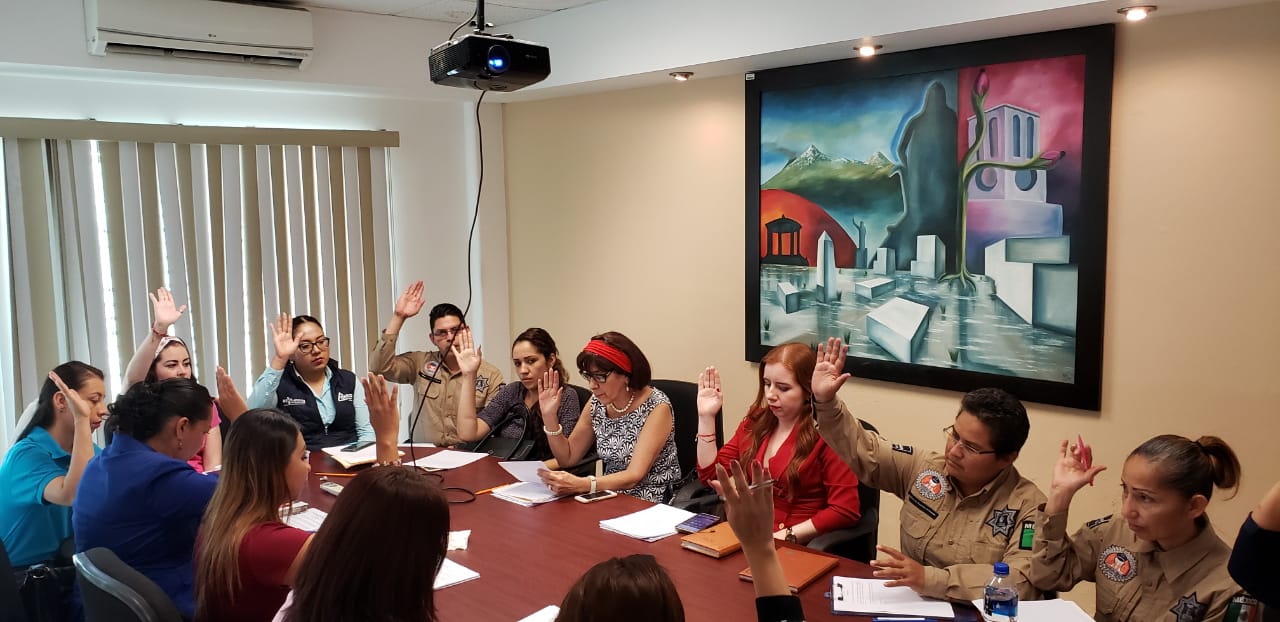 INICIATIVASSESION EXTRAODINARIA DE AYUNTAMIENTO  No. 2811 DE SEPTIEMBRE 2019INICIATIVA DE ACUERDO QUE AUTORIZA LA CELEBRACION DE CONVENIOS DE COLABORACION AL H. AYUNTAMIENTO DE ZAPOTLAN EL GRANDE CON LA SECFRETARIA DE IGUALDAD SUSTANTIVA ENTRE MUJERES Y HOMBRES DEL ESTADO DE JALISCO.VOCAL EN LAS COMISIONES EDILICIASComisión de Desarrollo Humano, Salud Pública e Higiene  y Combate a las Adicciones25 de Julio 201915 de Agosto del 2019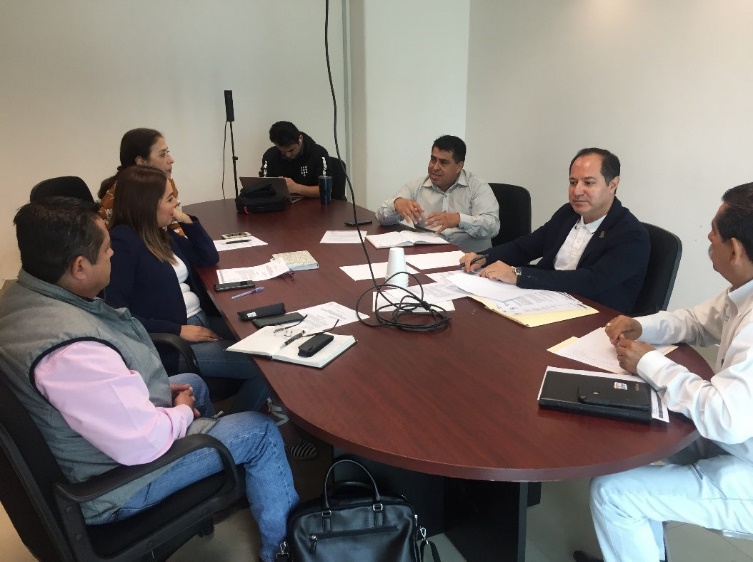 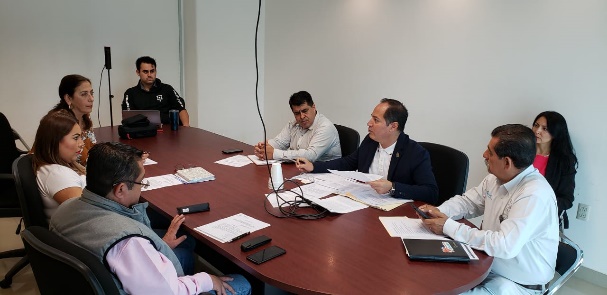 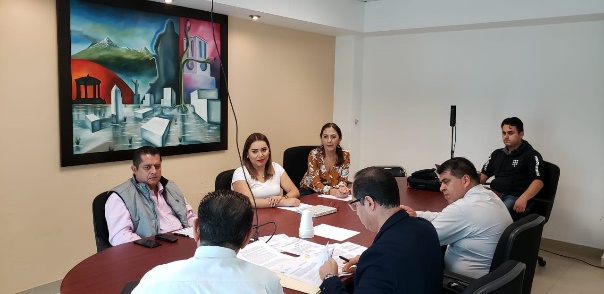 Comisión de Cultura y Administración PúblicaRevisión de solicitudes y Dictamen a la Presea Mérito Ciudadano12 de Agosto 2019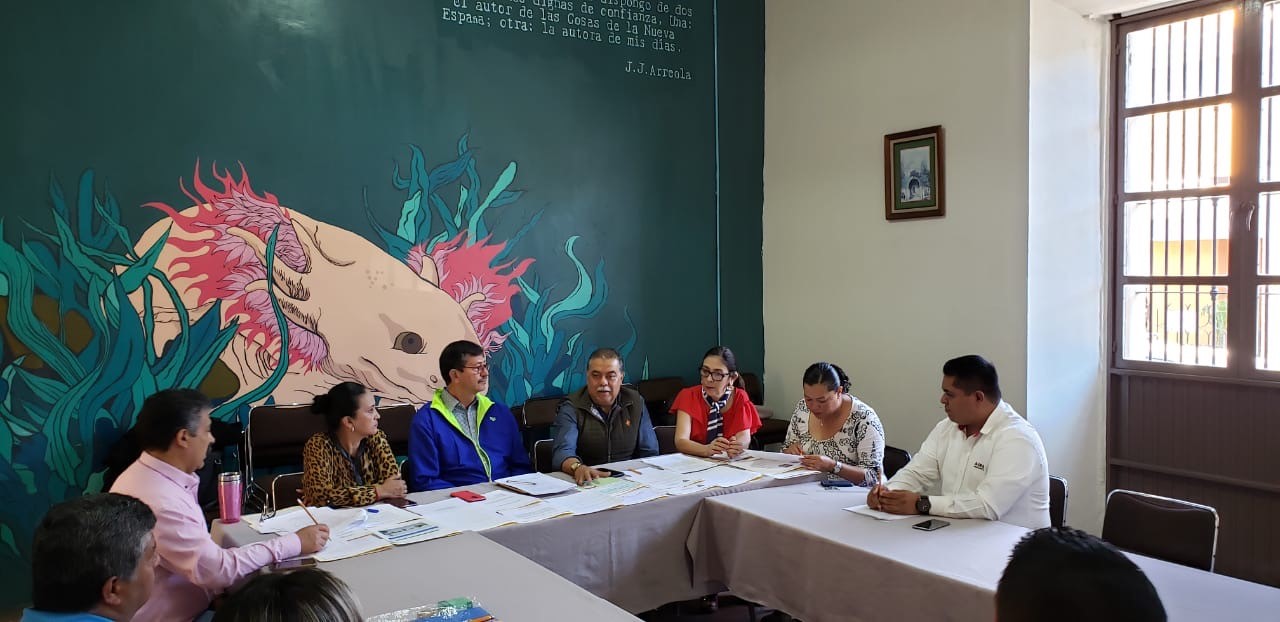 Comisión de Administración Pública, Derechos Humanos y ReglamentosAnálisis del Código de Ética de los Servidores Públicos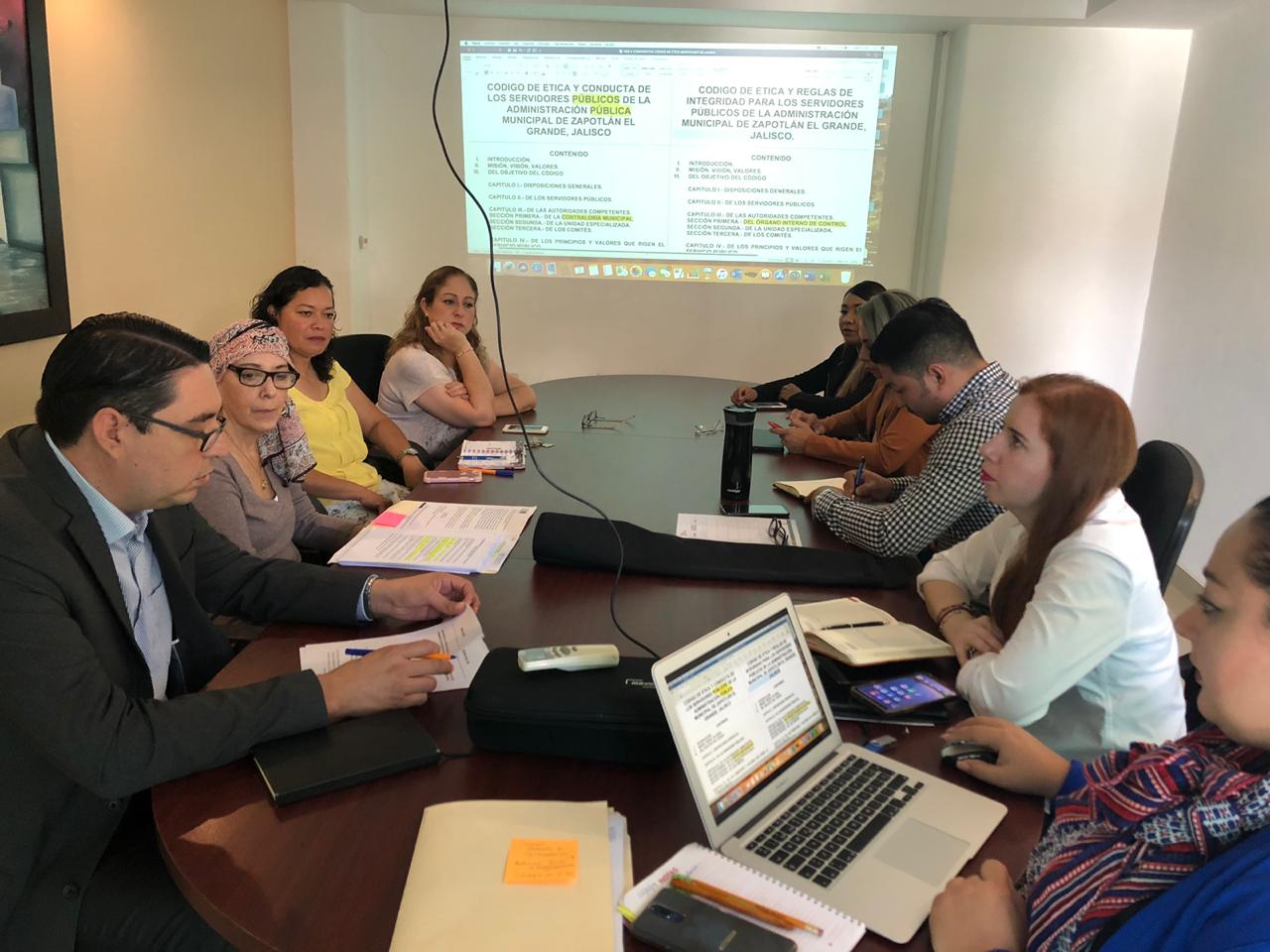 SESIONES ORDINARIAS Y EXTRAODINARIAS DE CABILDOSesión Extraordinaria No.2211de Julio 2019Sesión Extraordinaria No.2315 de Julio 2019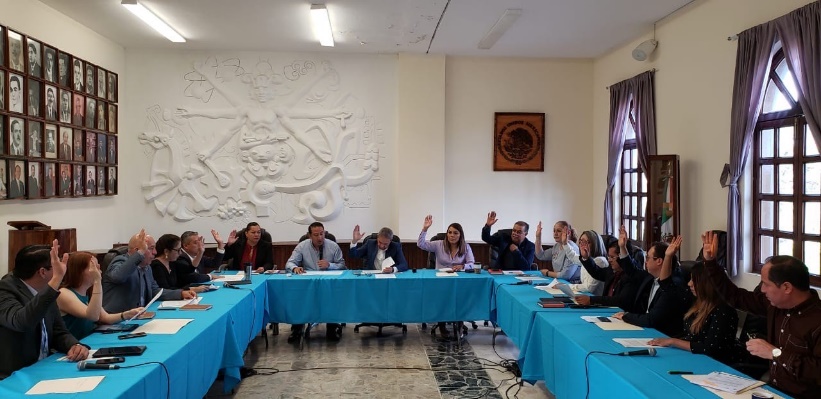 Sesión Extraordinaria No.2423 Julio 2019Sesión Extraordinaria No.2524 de Julio 2019Sesión Ordinaria No.825 de Julio 2019Sesión Extraordinaria No.26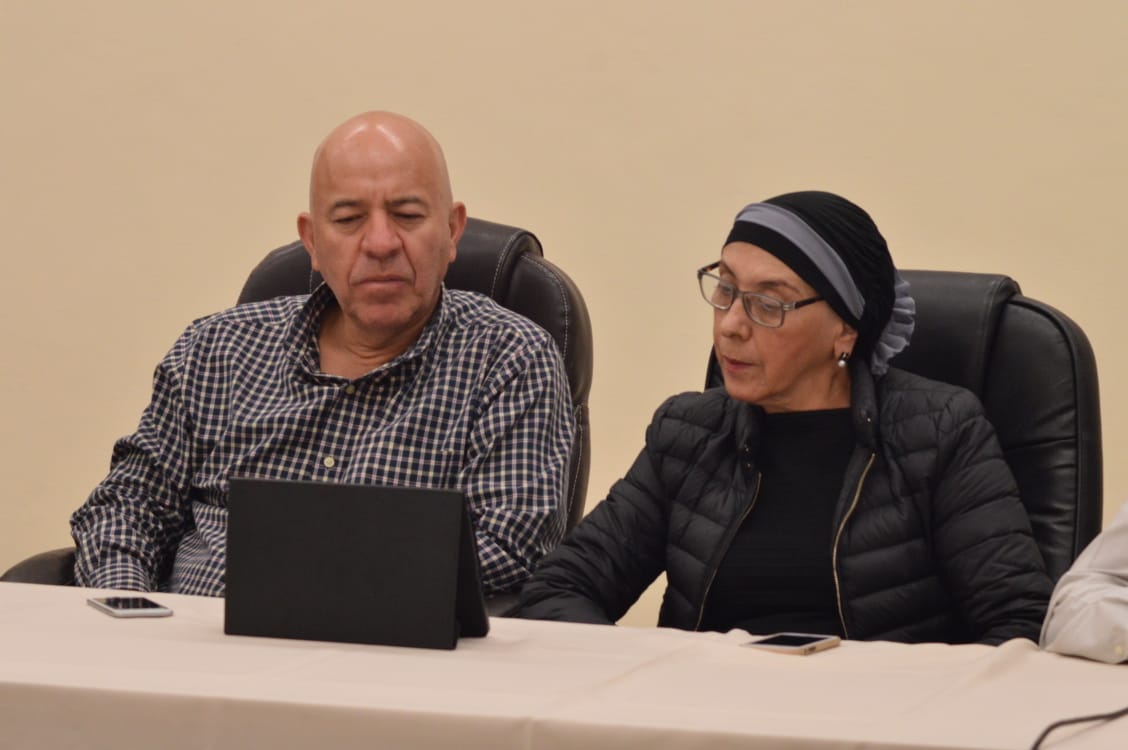 09 de Agosto 2019Sesión Extraordinaria No. 2702 de septiembreSesión Ordinaria N0. 911 de Septiembre 2019Sesión Extraordinaria N0. 2811 de SeptiembreSesión Extraordinaria No.2918 de septiembre 20191Sesión Extraordinaria No. 3020 de Septiembre 2019SESIONES SOLEMNESVisita oficial de la Ciudad Hermana de Longmont, Colorado21 de Julio del 2019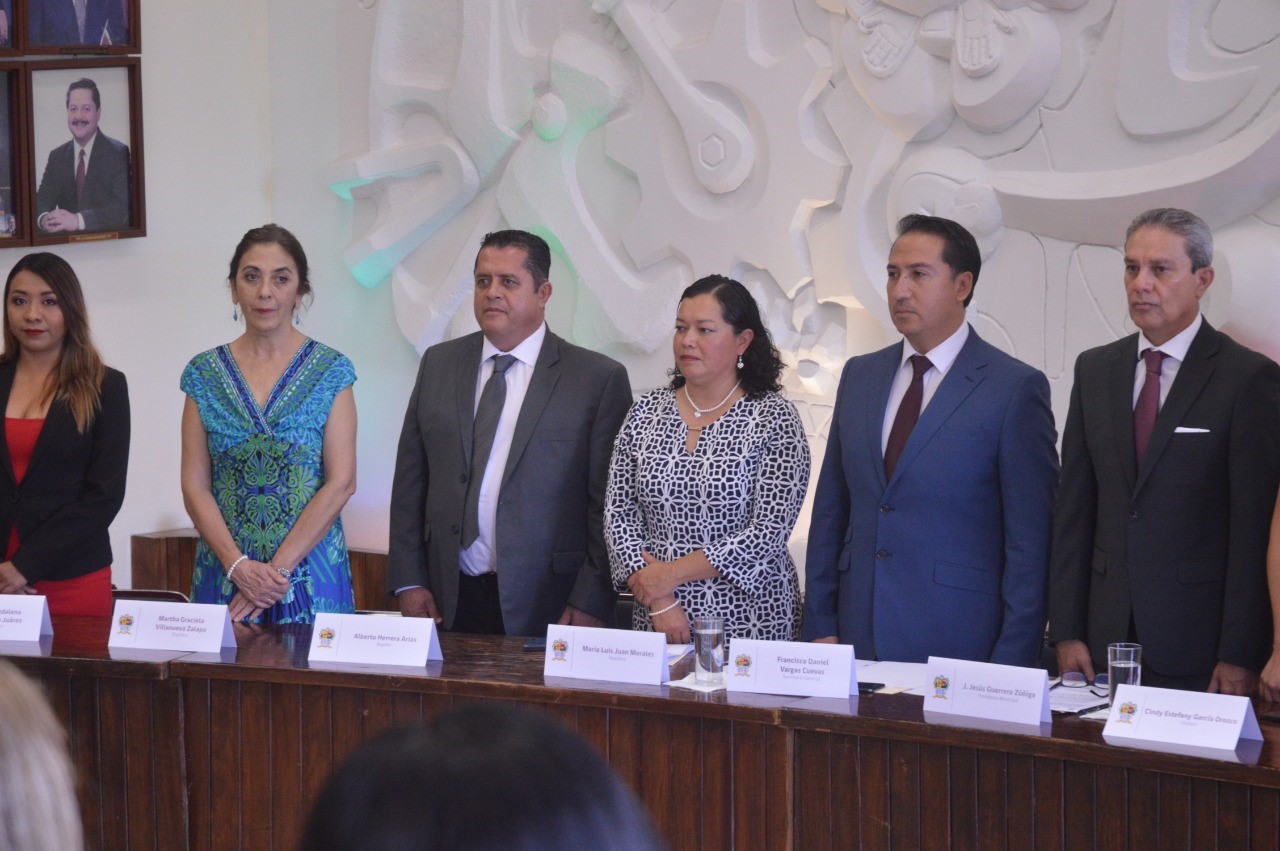 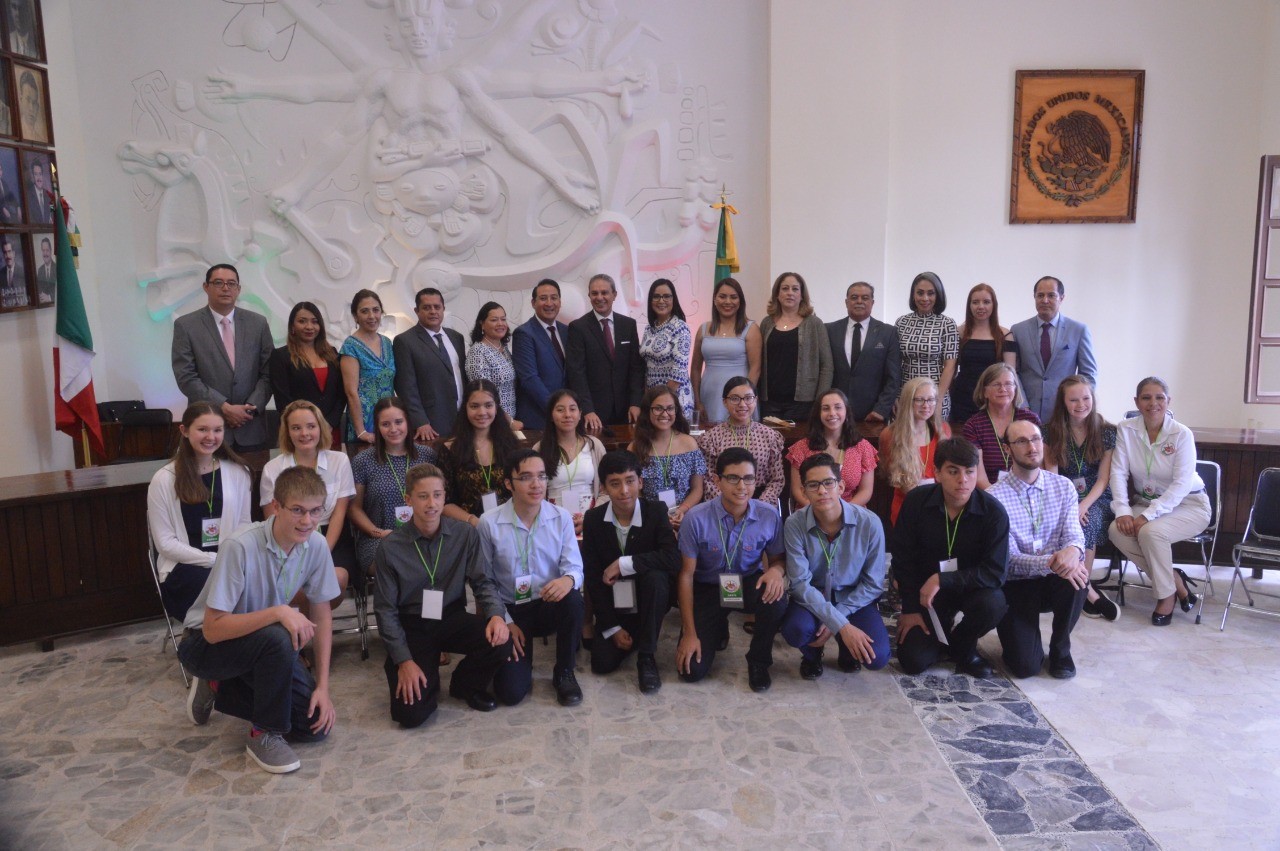 SESION SOLEMNE AL MERITO CIUDADANO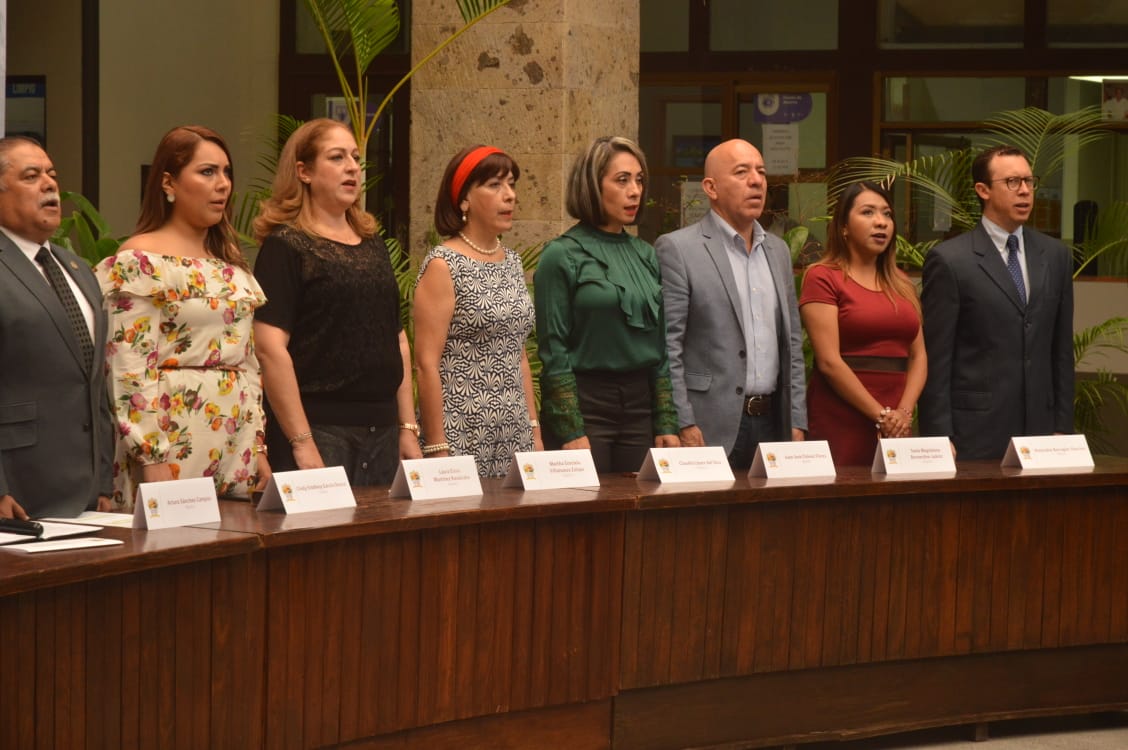 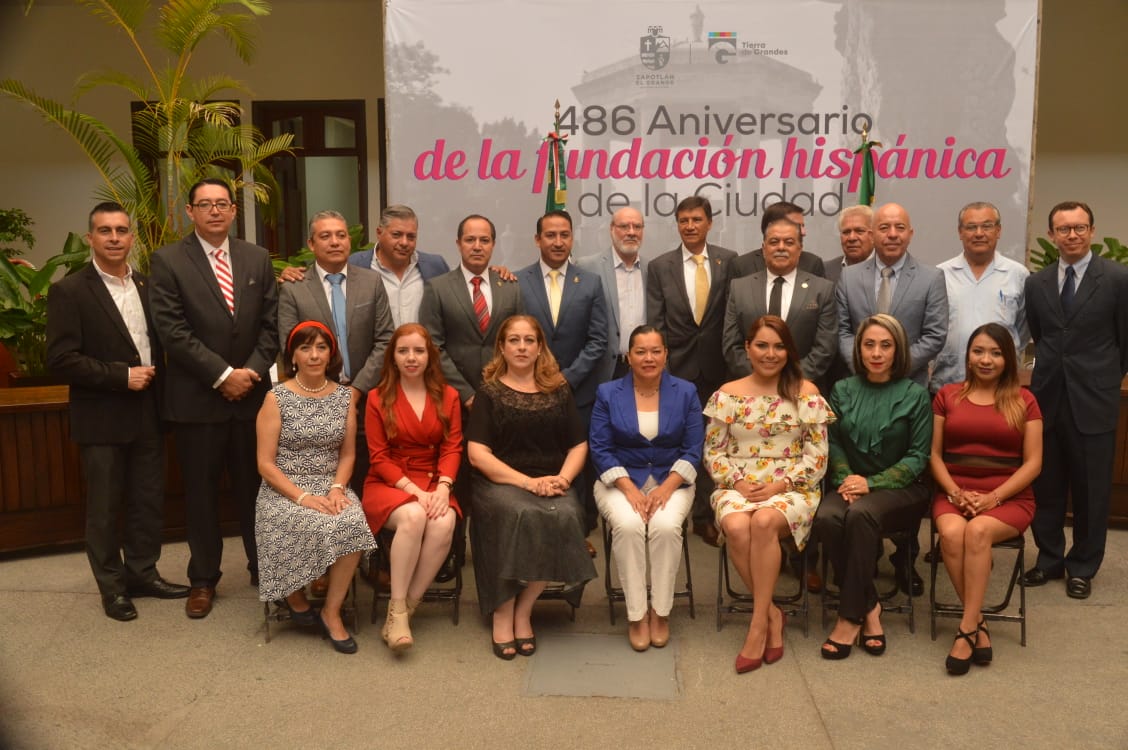 PRIMERA SESION DE GABINETE DE PREVENCION DE VIOLENCIA Y DELICUENCIA 01 DE AGOSTO 2019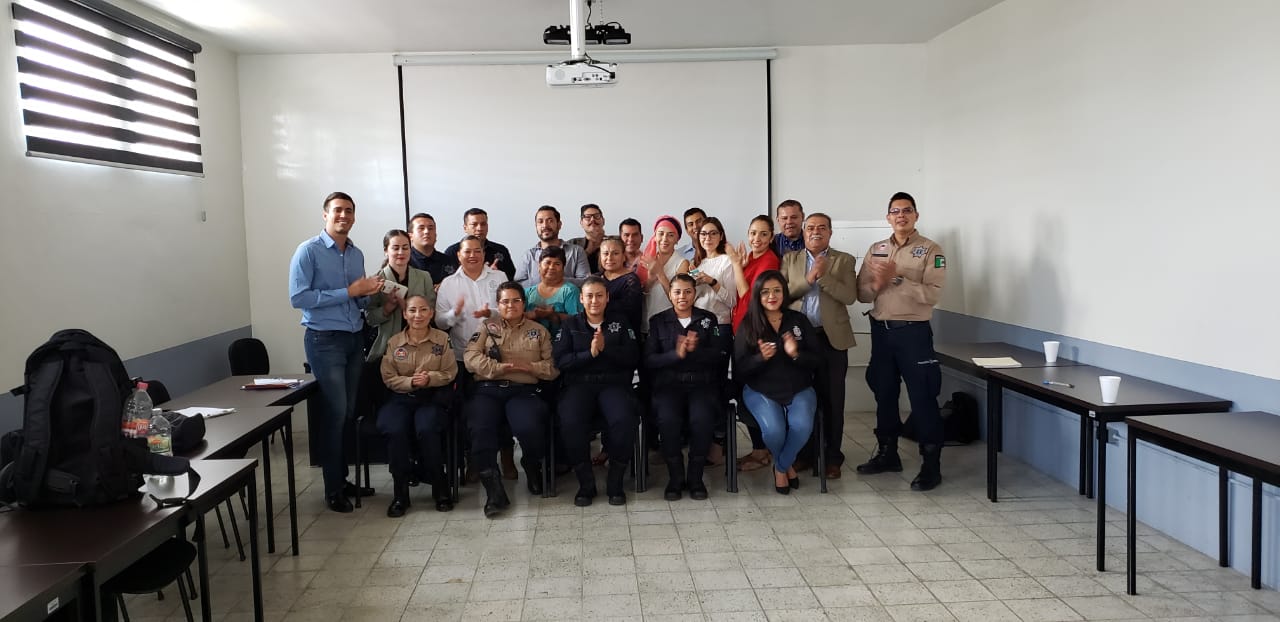 TALLER DE SENSIBILIZACION CULTURA DE LA DISCAPACIDAD18 DE AGOSTO 2019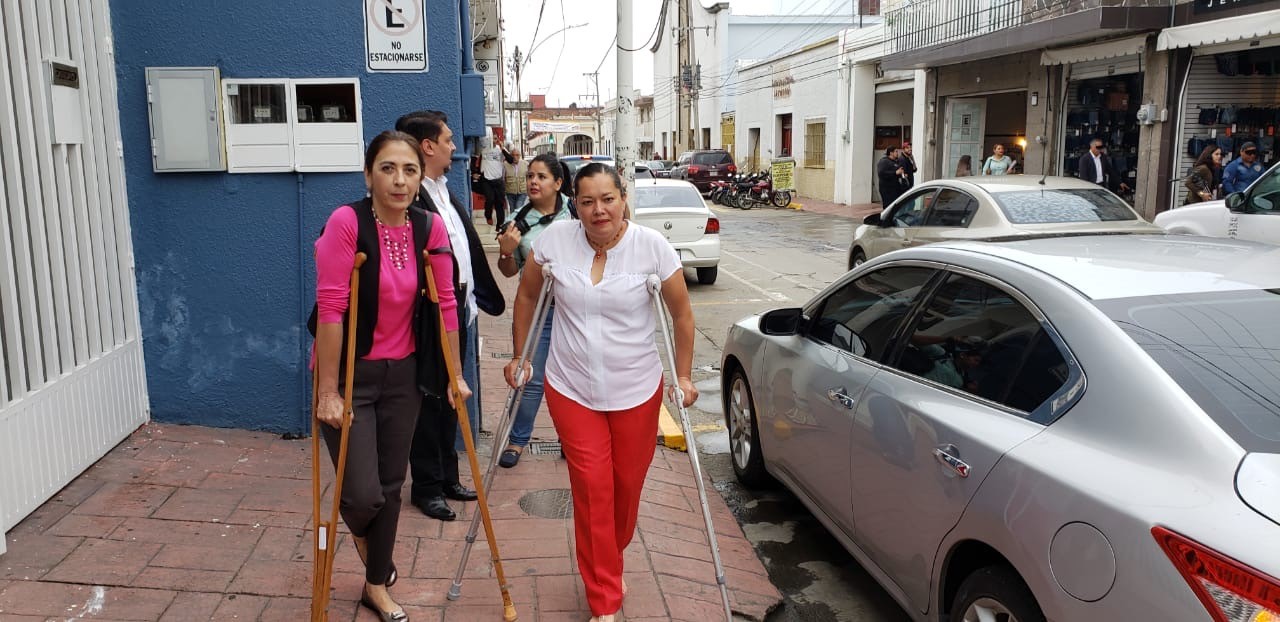 CAPACITACIONESCAPACITACION SECRETARIA DE IGUALDAD SUSTANTIVA                                  SAN GABRIEL, JAL. 04 DE JULIO DEL 2019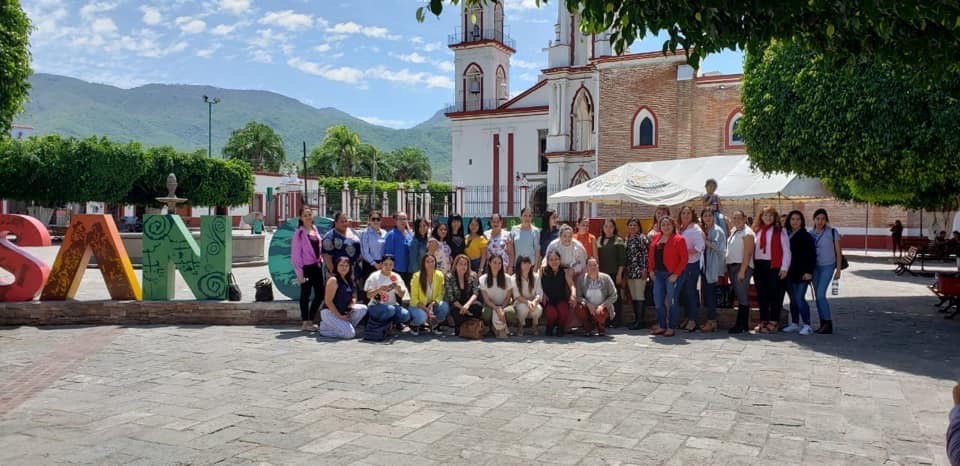 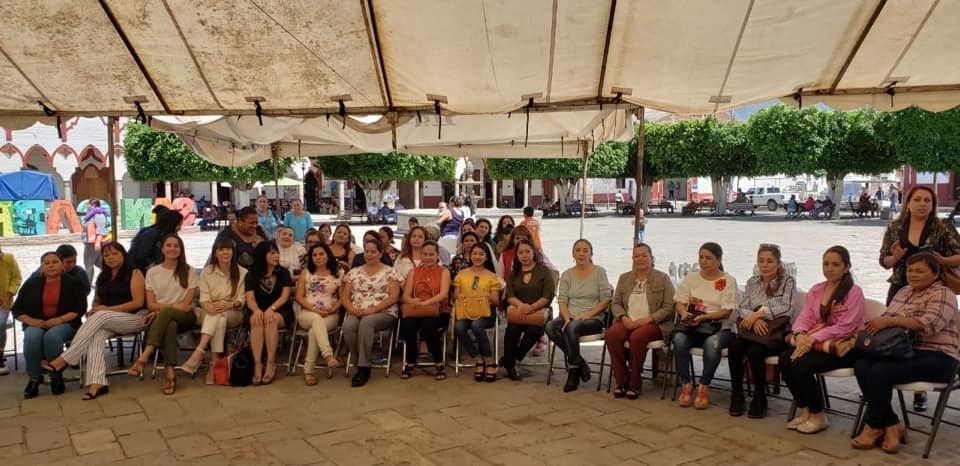 CAPACITACION A SERVIDORES PUBLICOS DE EMISIONES Y ORDENES DE PROTECCION A VICTIMAS DE VIOLENCIA14 DE AGOSTO 2019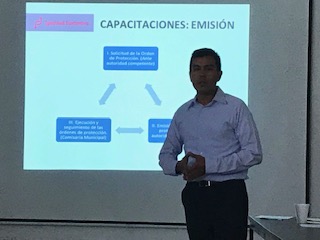 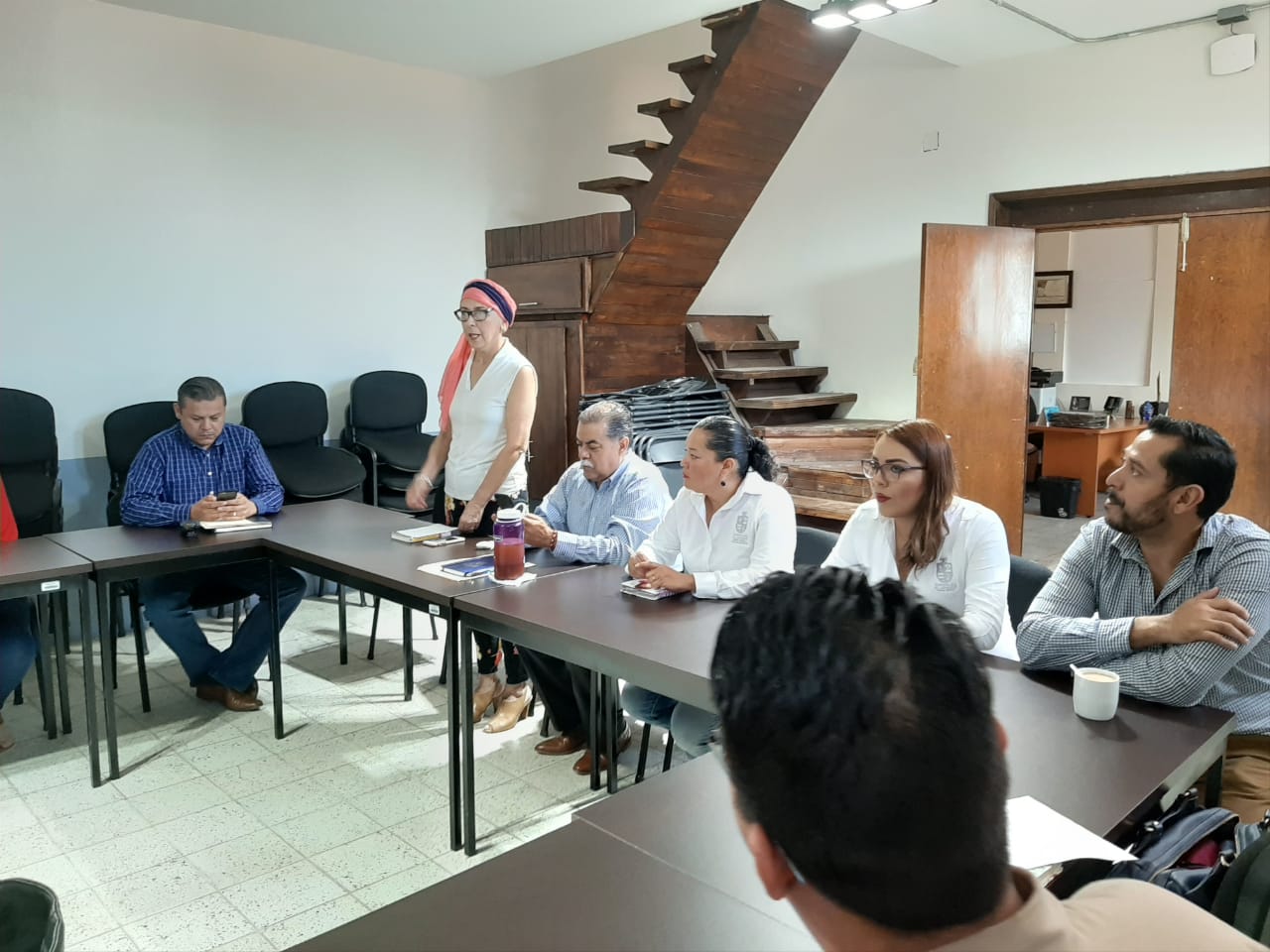 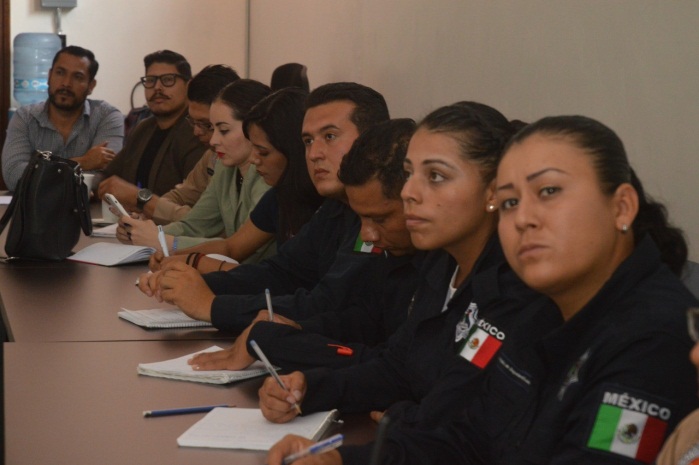 MESAS DE TRABAJO DE LA SECRETRIA DE IGUALDAD SUSTANTIVAVIOLENCIA DE GÉNERO10 DE SEPTIEMBRE 2019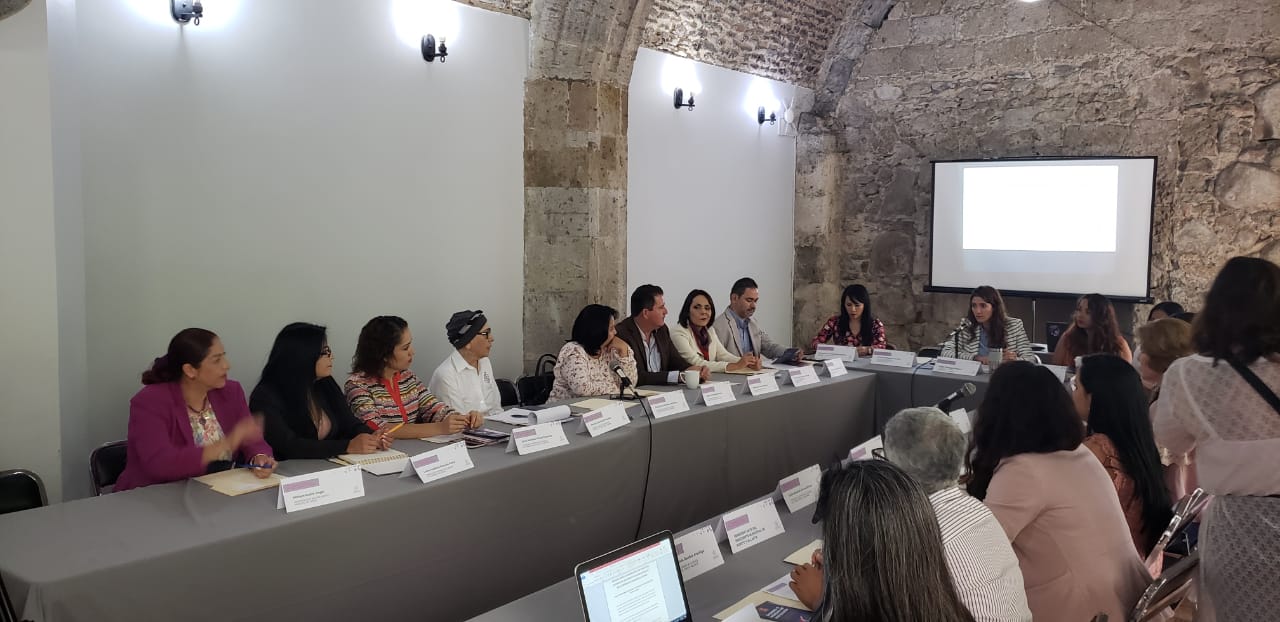 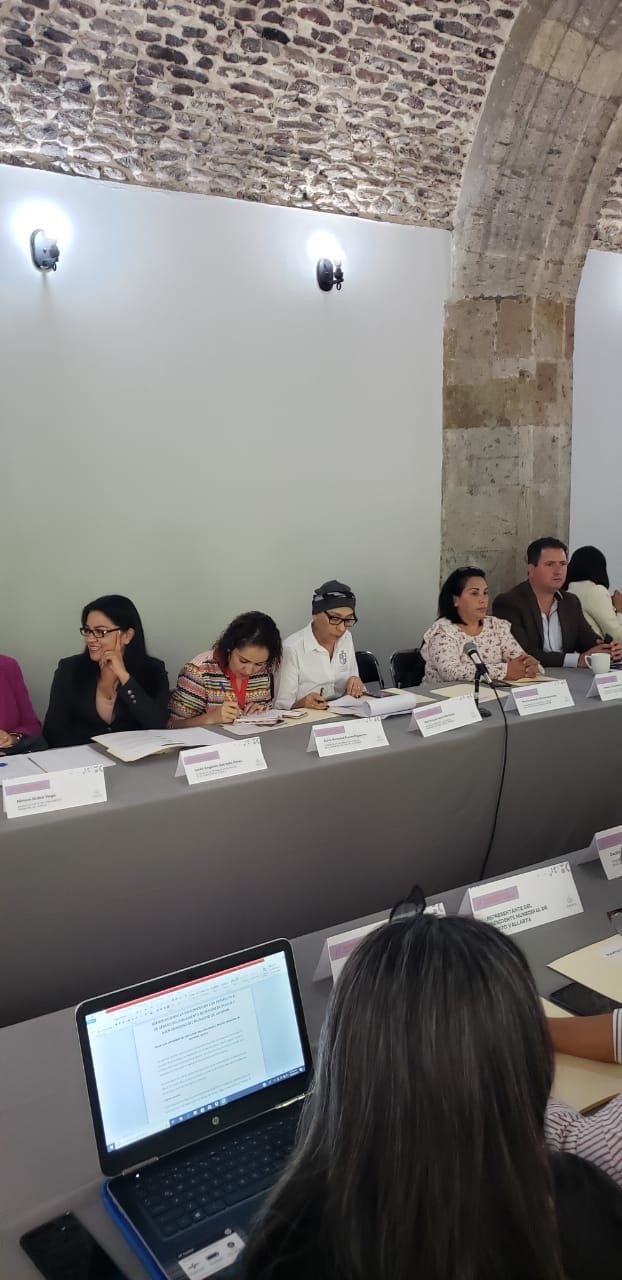 entrevista con la maestra Guadalupe quiñonestema de perspectiva de GÉNERO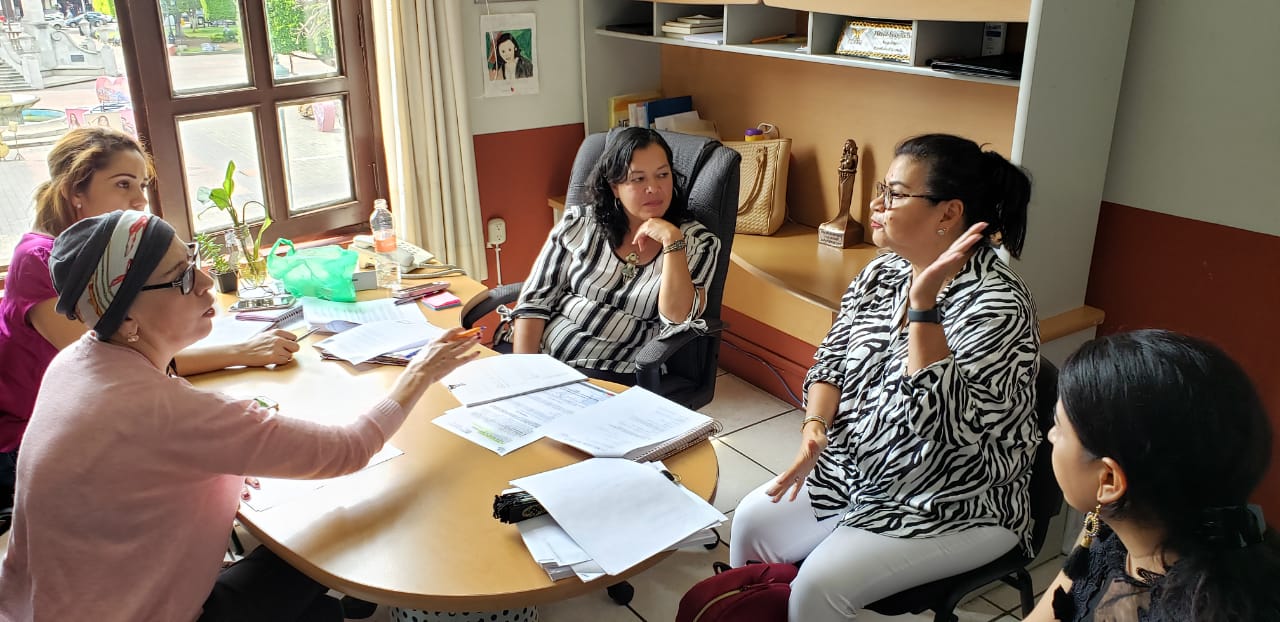 capacitación la importancia de armonizar y reglamentar reglamentos a partir del reglamento de policía y buen gobiernoimpartido por la Mtra. Guadalupe quiñonescasa de música Rubén fuentes 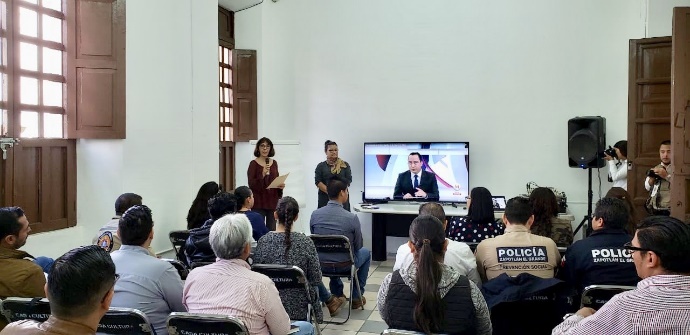 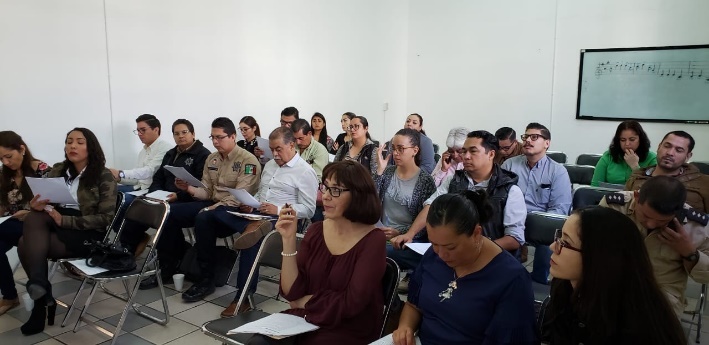 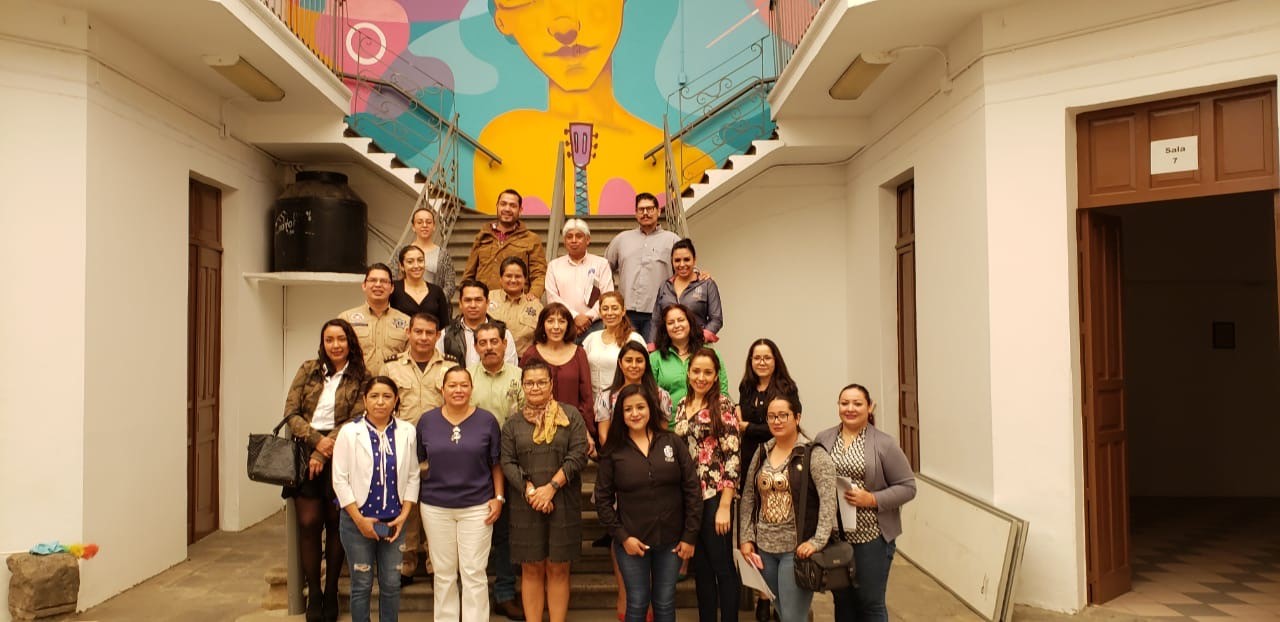 actividades y eventosrehabilitación del centro comunitario en la colonia del issste03 de julio 2019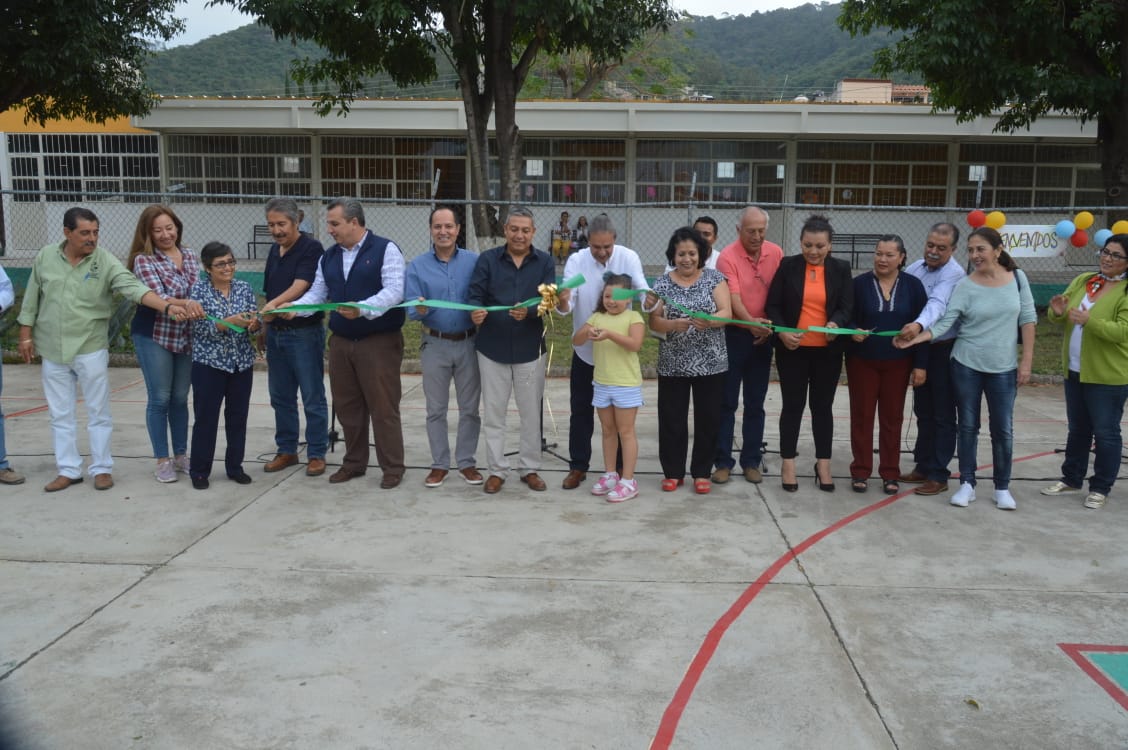 apoyo a mujeres emprendedoras15 de julio 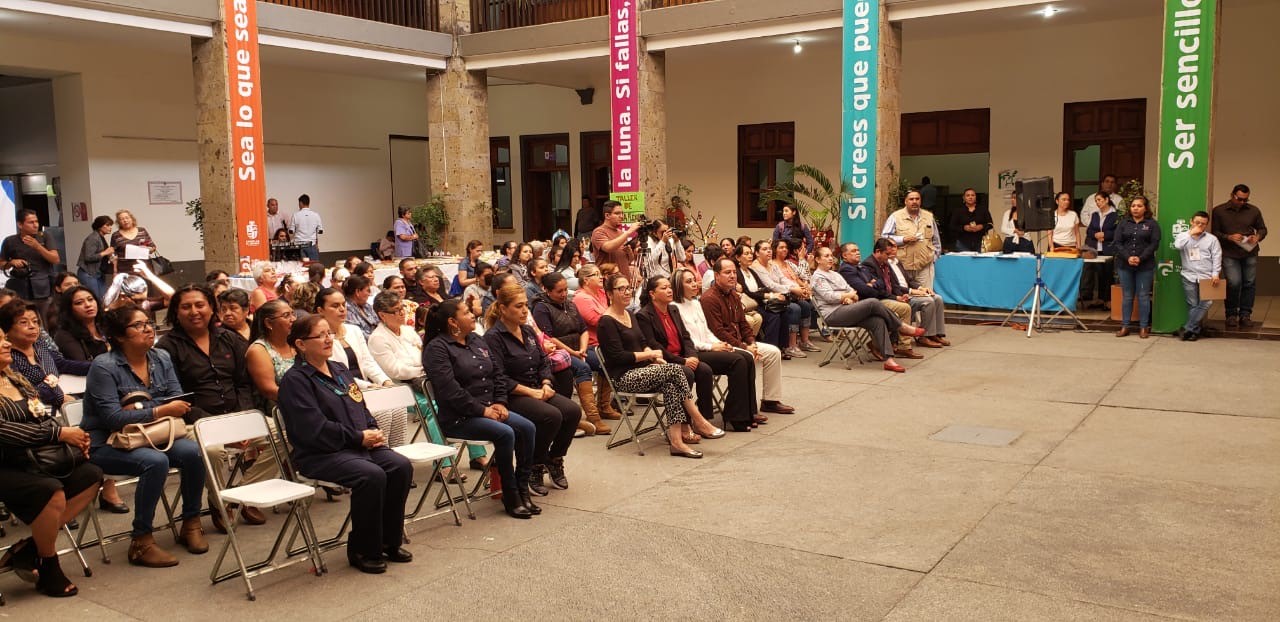 inauguración del instituto de la mujer Zapotlense02 de septiembre del 2019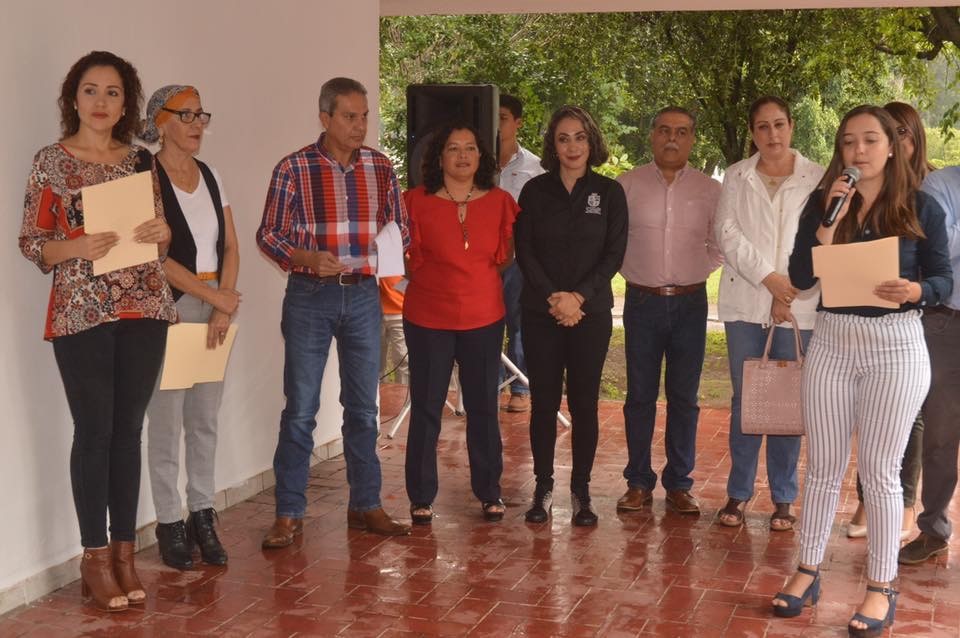 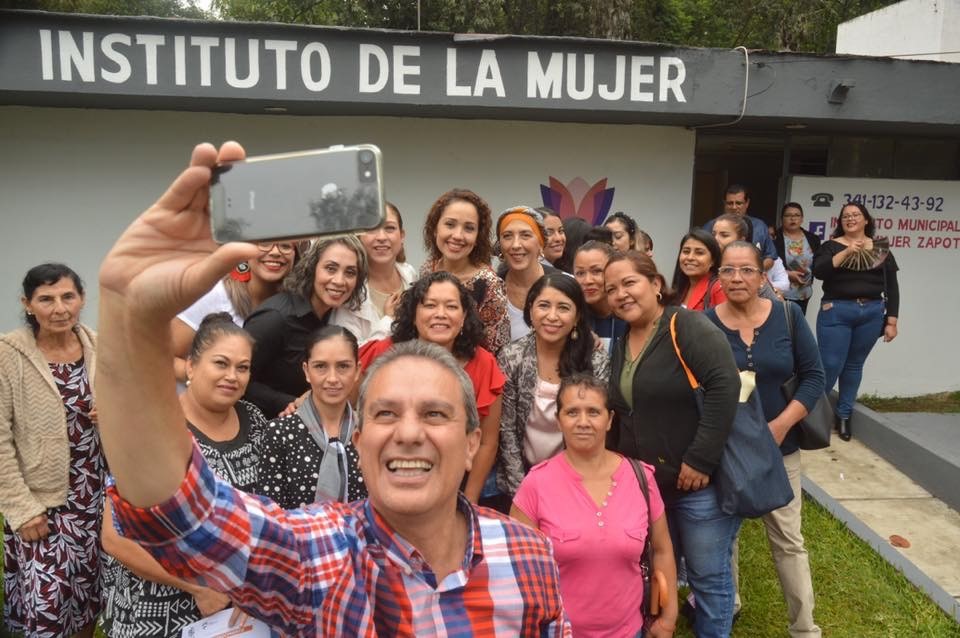 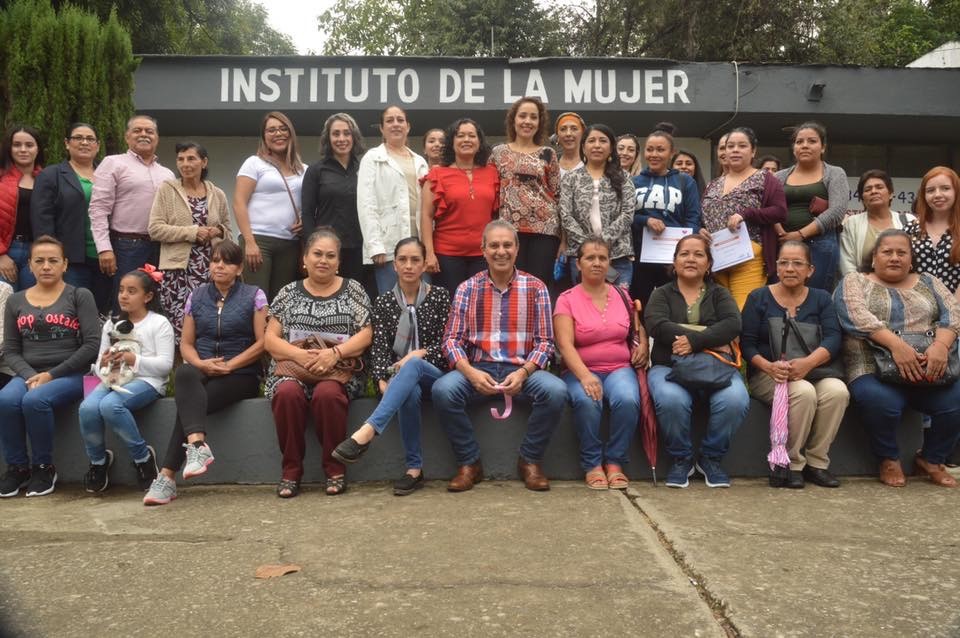 entrega de uniformes, mochilas y zapatos  a niños de pre ESCOLAR, primaria y secundaria jardín de niños José Rolón   10 de septiembre 2019 escuela j. clemente Orozco turno matutino y vespertino  25 y 27 de septiembre del 2019 de septiembre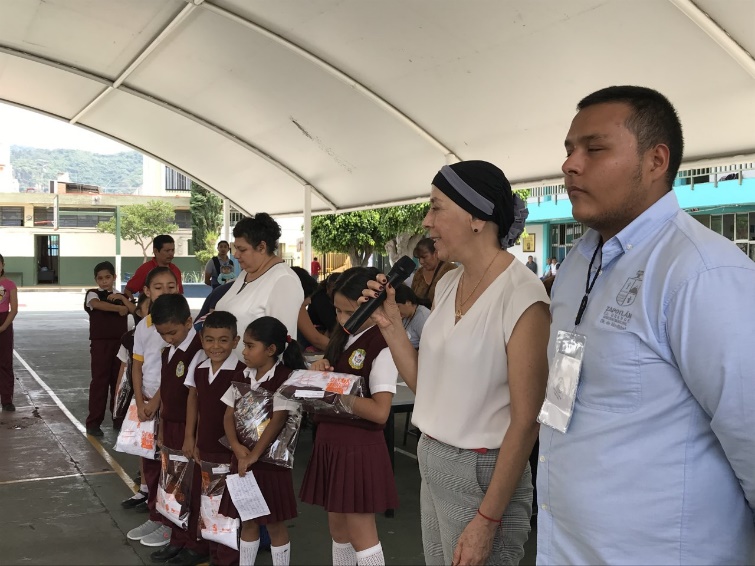 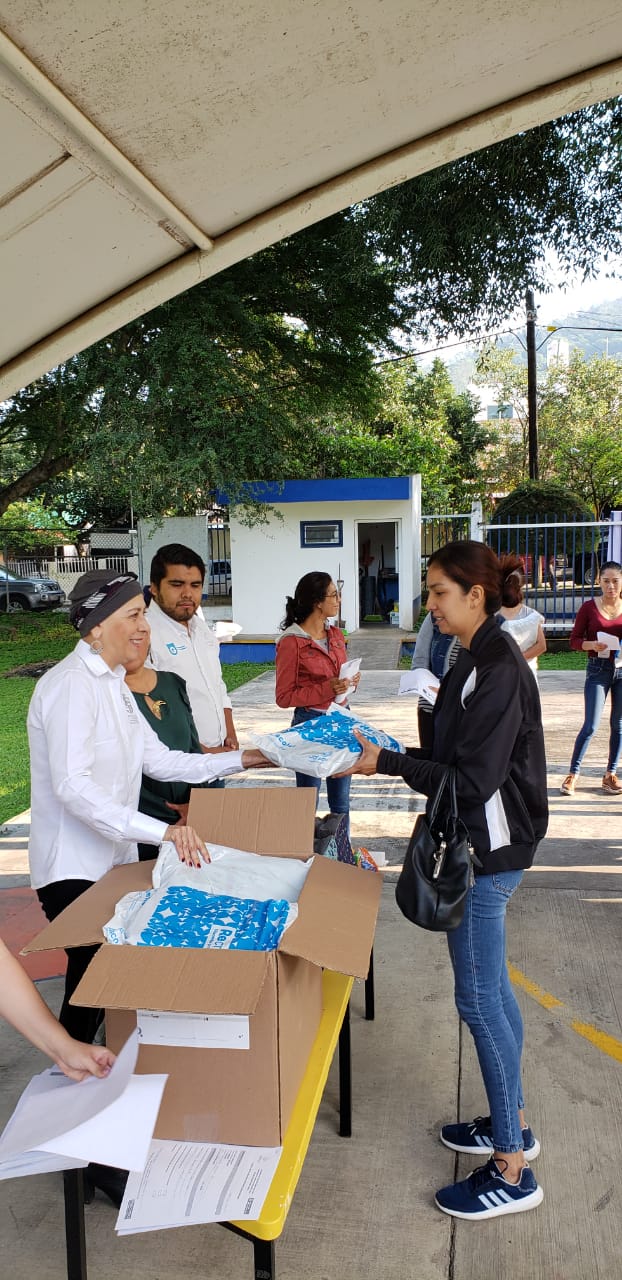 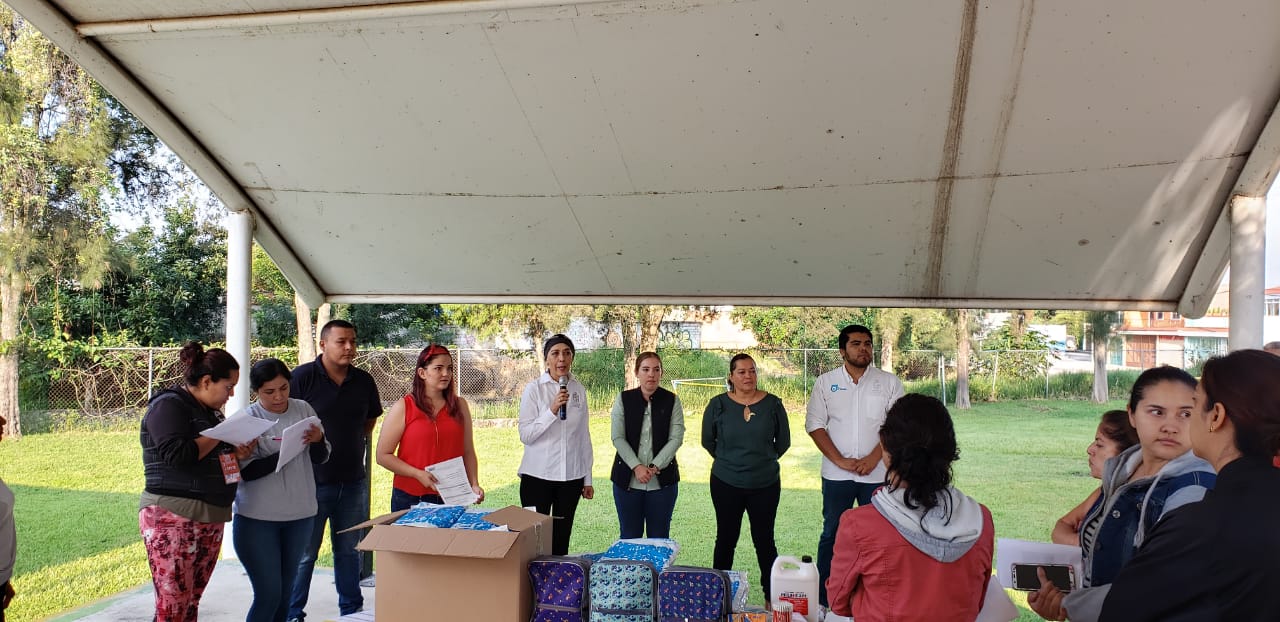 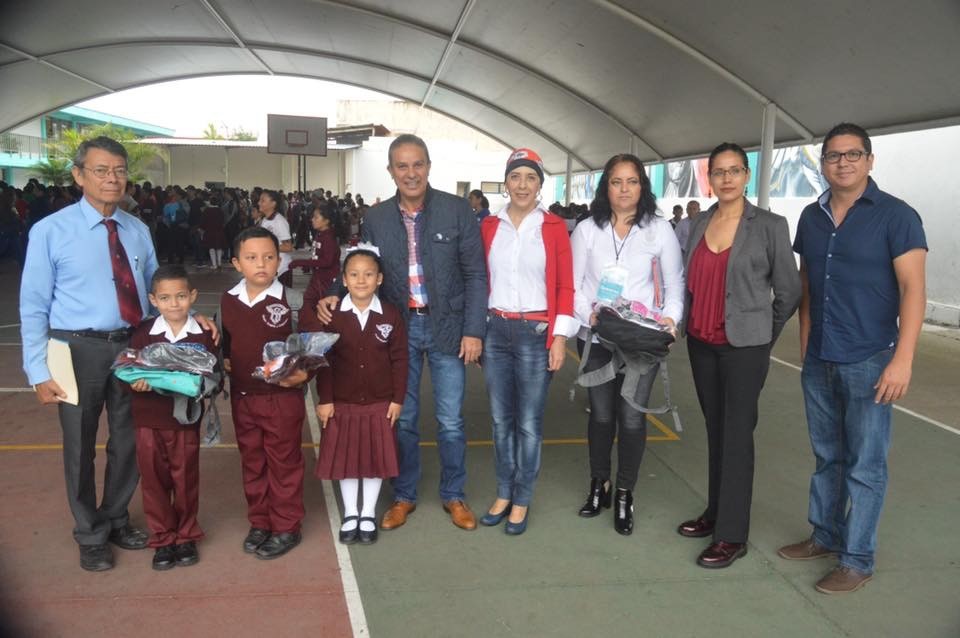 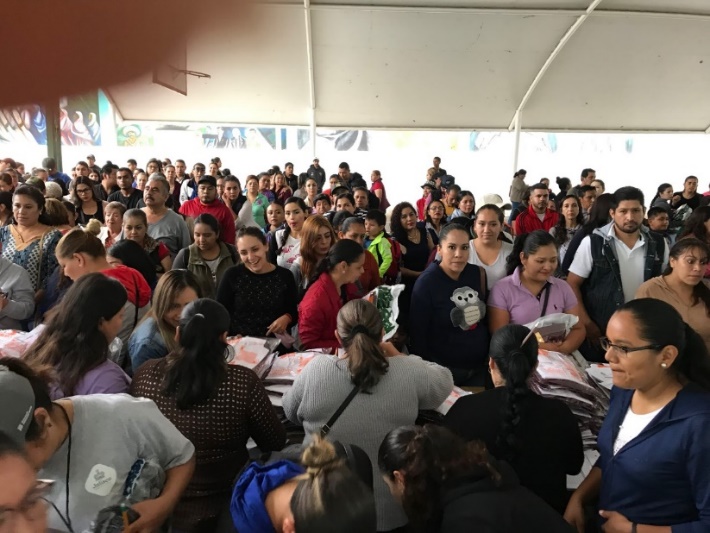 ENTREGA DE APOYOS PARA ADULTOS MAYORESPRESIDENCIA MUNICIPAL Y DIF26 DE SEPTIEMBRE DEL 2019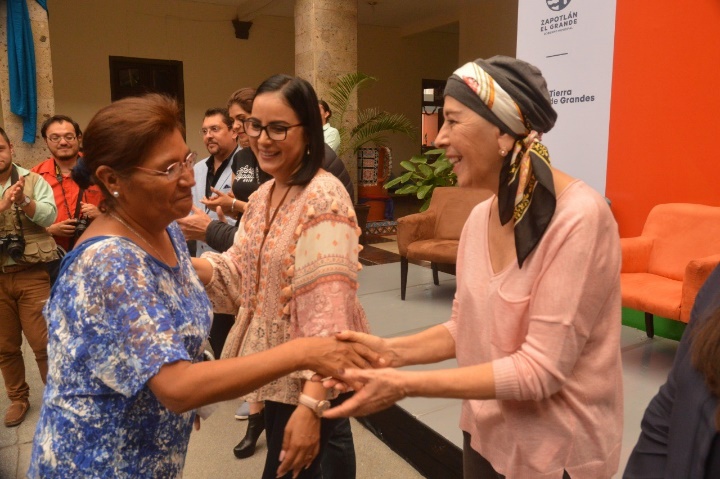 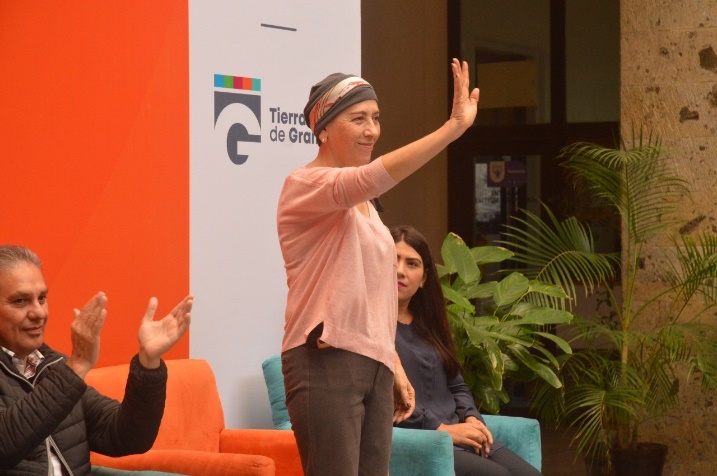 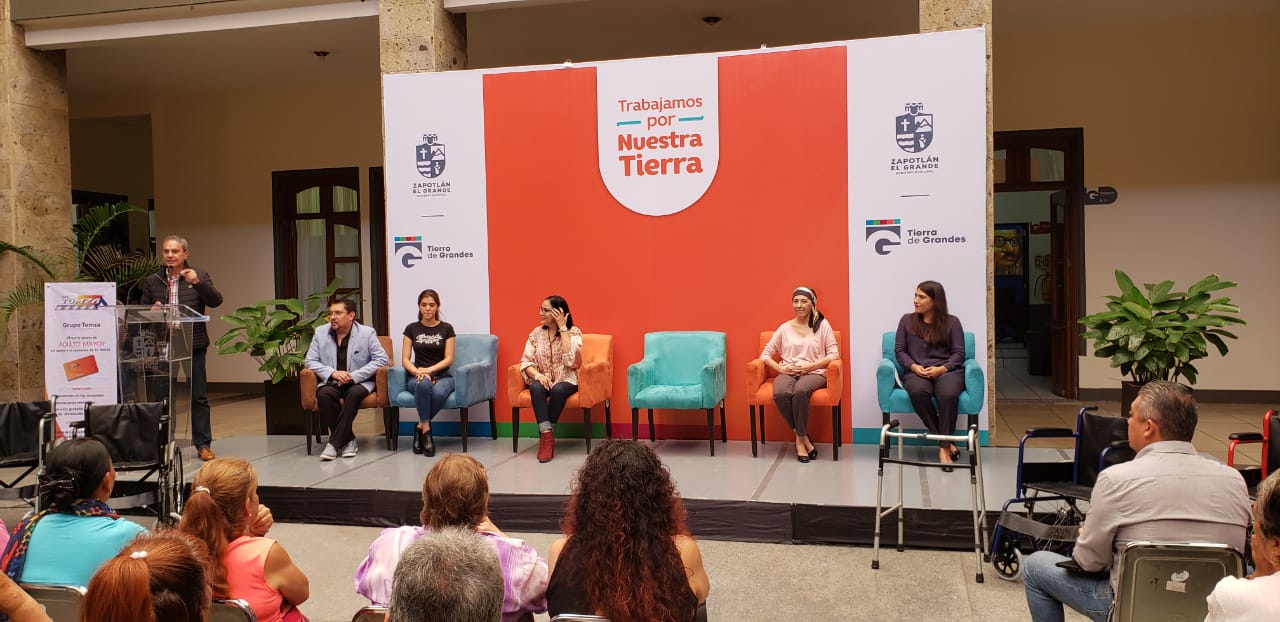 MISA DE ANIVERSARIO EN EL TIANGUIS MUNICIPAL25 DE SEPTIEMBRE 2019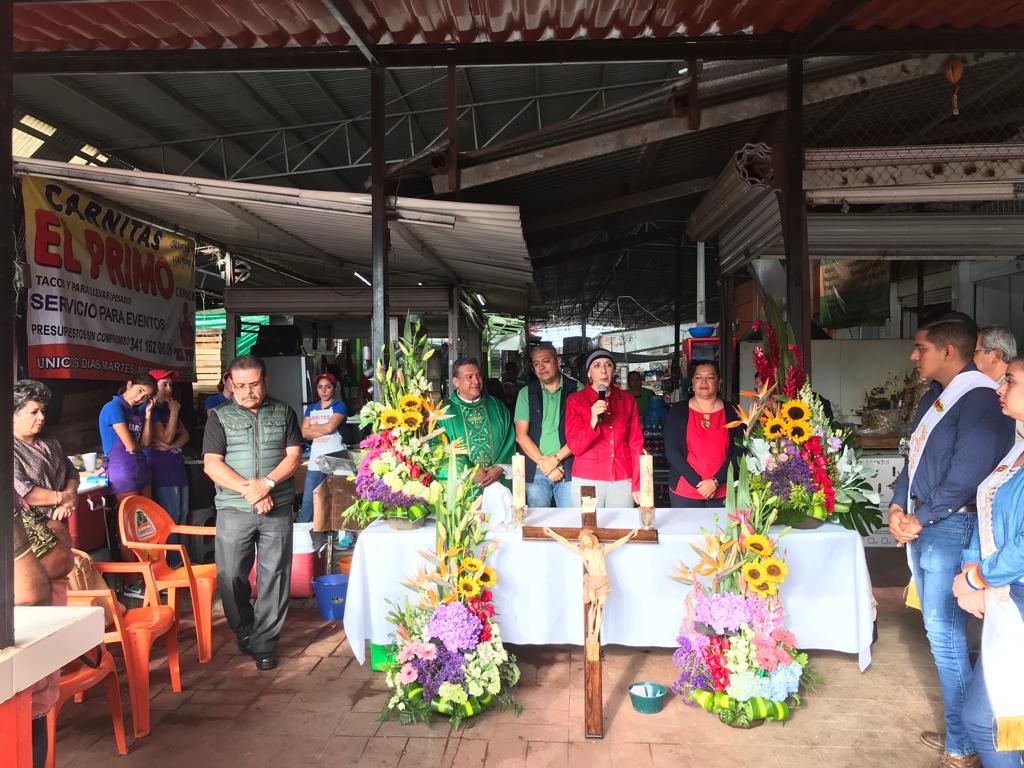 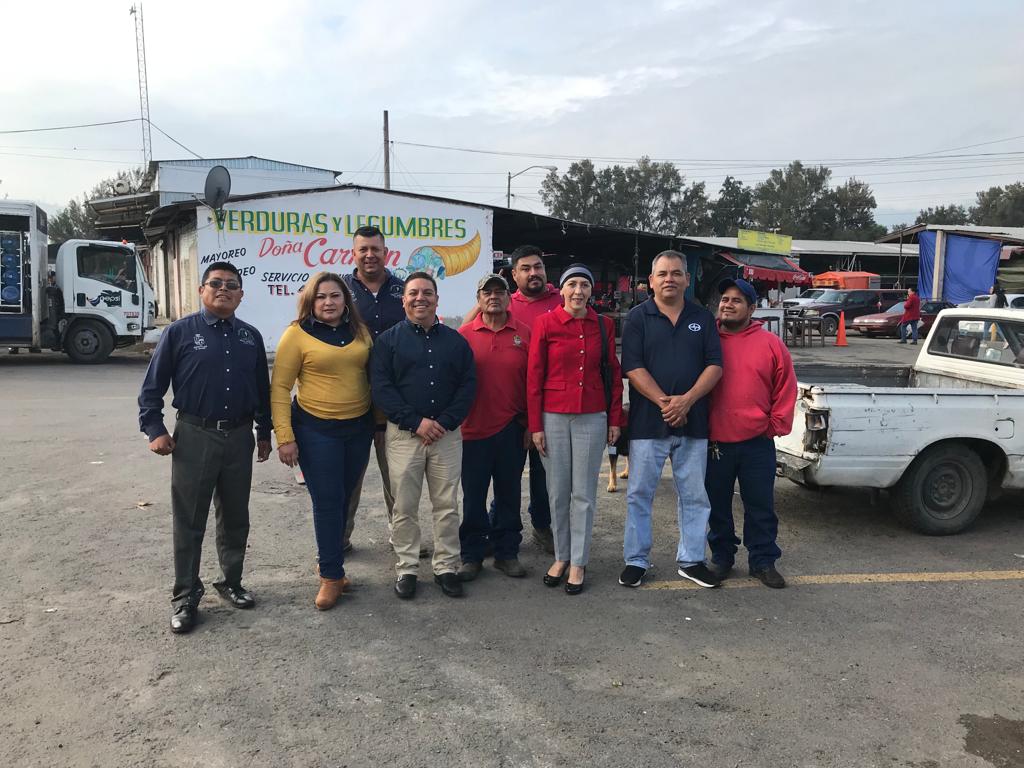 GESTA HEROICA DE LOS NIÑOS HEROES13 DE SEPTEMBRE DEL 2019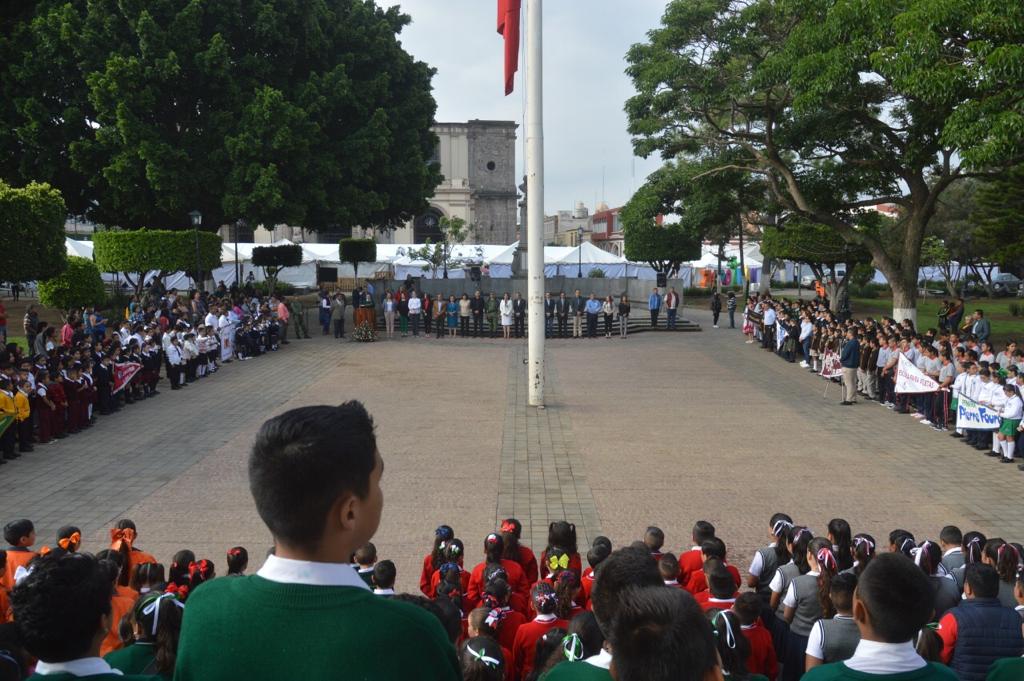 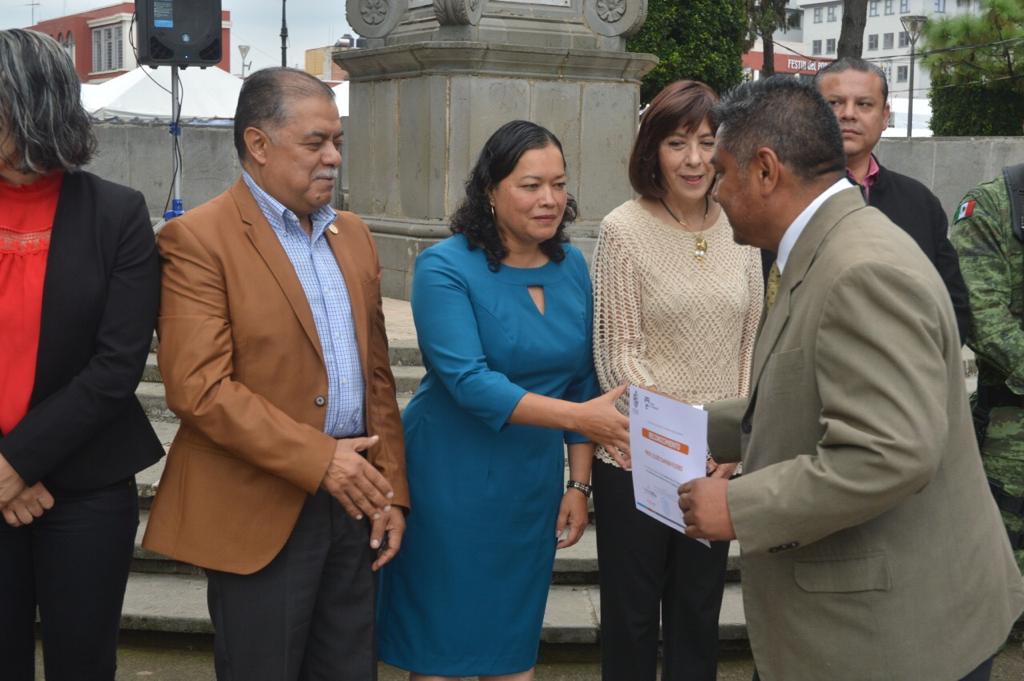  PRIMER INFORME  ANUAL DE ACTIVIDADES 2019SEPTIEMBRE 2019Ejercicio y redición de cuentas en el Informe Anual de Actividades 2019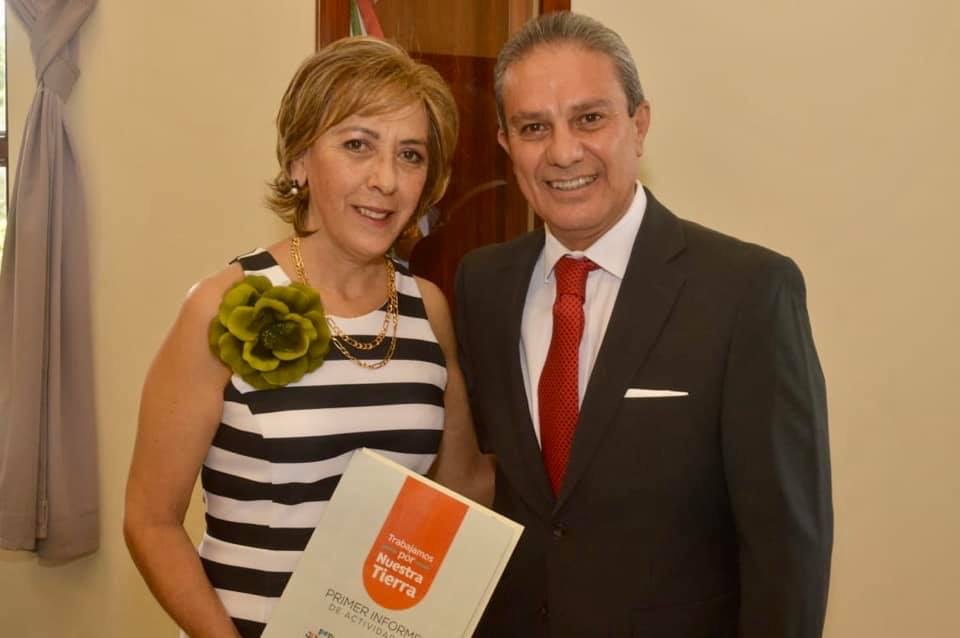 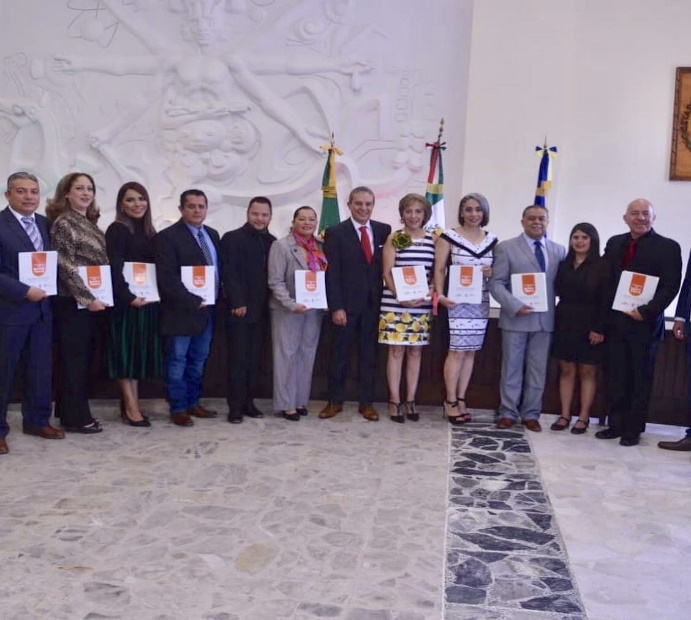 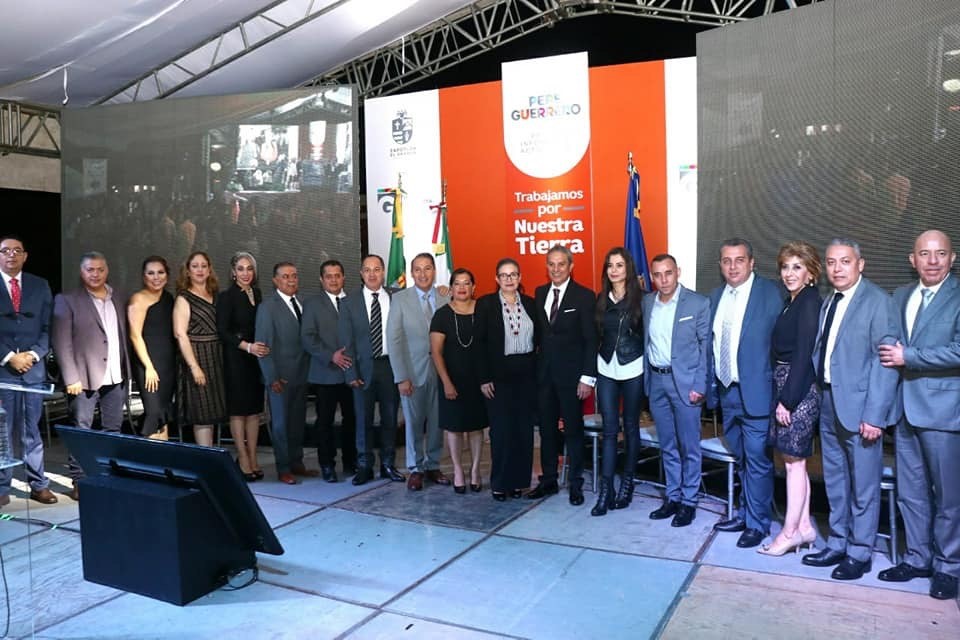 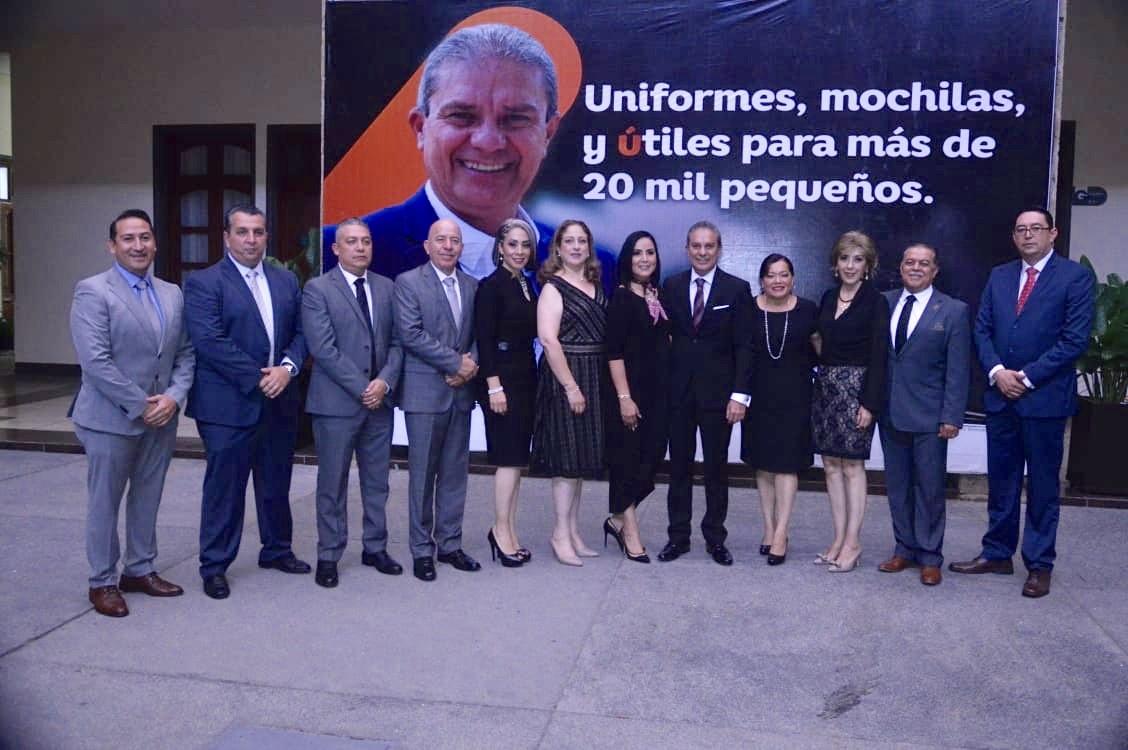 PRIMER  INFORME DE ACTIVIDADES PRESIDENTA DEL DIF MUNICIPAL ANGELES GUZMAN DE GUERRERO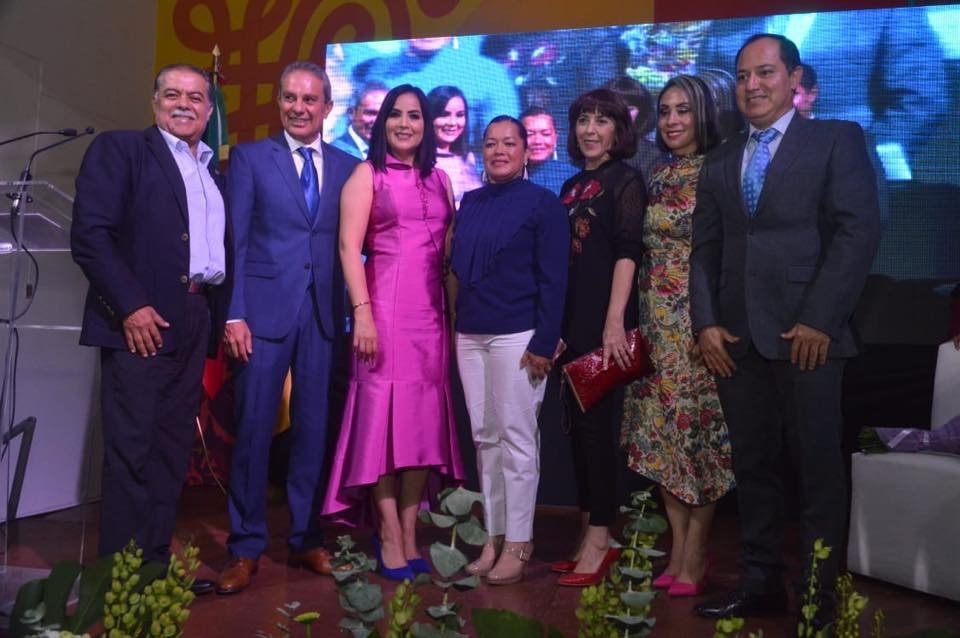 PRIMER INFORME ACTIVIDADES DIPUTADO HIGINIO DEL TORO 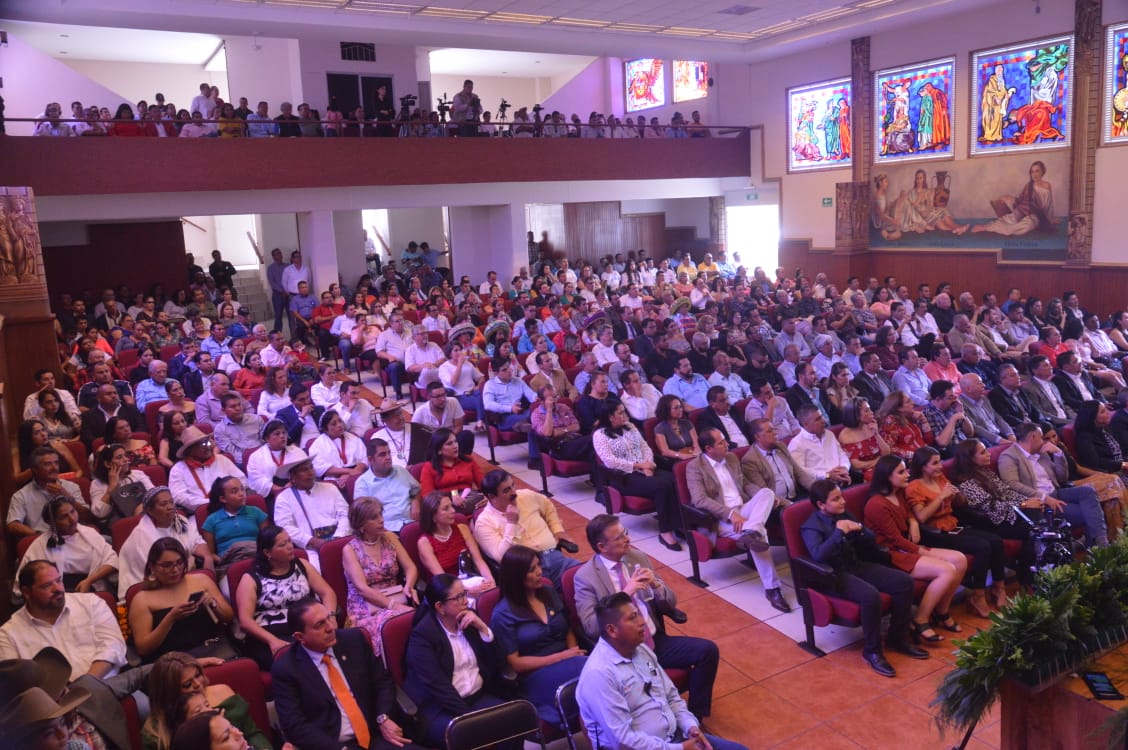 A T E N T A M E N T E “2019, AÑO DEL LXXX ANIVERSARIO DE LA ESCUELA SECUNDARIA “LIC. BENITO JUÁREZ”.“2019 AÑO DE LA IGUALDAD DE GÉNERO EN JALISCO”.Cd. Guzmán, Mpio. de Zapotlán El Grande, Jalisco 15 de Octubre del  2019C. MARTHA GRACIELA VILLANUEVA ZALAPAREGIDORA PRESIDENTA DE LA COMISION EDILICIA DE DERECHOS HUMANOS, EQUIDAD DE GÉNERO Y ASUNTOS INDIGENAS.